Digital Sandpit                            Grade Foundation         2018                   3 Lesson RundownDash & DotGeneral Information:This set of three lessons have been put together, assuming the students have never used Dash before, if you find these lessons too easy, you could modify the activities, move through them quicker or have a look at the Grade 1 version of this doc. In 2018, there should be more structure and less ‘free play’ with the Digital tools. For these lessons, you will be using these apps: Wonder and Blockly.  Check they are downloaded on the iPads you plan to use with the students. If you get a chance, it would be helpful to borrow one of the Dash robots, and have a play with it using the Blockly app, so you can see what sort of things the students will be doing, and where they might have problems / difficulties.If you need more ideas / activities / suggestions – look for the Dash and Dot display folder that should be stored in the big Dash & Dot tub – there are lots of ideas in the folder. Plus, if you find and print out any activities, please leave a copy in the folder for other teachers to use. Look on Pinterest – heaps of great stuff!!!There are also a few pages labelled ‘trouble shooting’ – great place to start if you encounter problems.Please keep everything in the tub neat and tidy. If you use the last of the masking tape, could you let Chris / Lisa know or replenish it yourself. Also let us know if you need specific things added to the tub in order to complete some of the activity cards (as I have not checked every card). Please don’t let students take / keep any of the toys  / things from the tub!!!Lisa ConnellSession One:Learning Intentions: To be able to get a Dash robot turned on and linked to an iPadTo be able to make Dash move around the room like a ‘remote control car’.Success Criteria:      I can turn on and unlock the iPad. On the iPad, I can find and turn Bluetooth on, I can turn Dash on, I can connect the iPad to the correct Dash robot, using the Controller section of the Wonder app, I can control the movement of Dash around the room,                                     I      Inspire:    2mins   Teacher directed, a quick intro: Ask them if they have ever seen these ‘robots’ before? Do you know what they are called? Does anyone know what they can do? How to turn them on?  T     Try:      2-3mins     Students work with a partner (2 kids to 1 Dash robot), see if they can turn the Dash robot on. What happens when you do? What does he say / do? Show someone else how to do it if they can’t. Teacher observes, without getting involved in the student process, watch for any errors or misconceptions. E     Expand:  About 10mins   ‘Tech Talk’, Specifically teach the following things: Give each pair an iPad. Students might not have used the school iPads yet, so show them (I usually demo with one of the iPads, and get them to copy me, doing each step slowly).How to look after the iPads – use 2 hands at all times when carrying them, share with your partner – equal turns etc – there are laminated A4 posters in the tub – go over them with studentsTurn iPad on – press home button, password is 5055. Go to settings – Bluetooth – make sure it is on.Go to the Wonder app (pre check that the app is on the iPads!!!) and open it.Up in the top RH corner – click on the + button (to connect to the Dash robot). The Dash robots are numbered with texta, and the app will pick up the closest Dash robots – make sure they select the right one they are using. If there is a problem with this, get the students to move a bit further away from each other.The above steps can take a bit of time, but kids well get better and faster each lesson.When Dash is connected and the Wonder app is open, demo selecting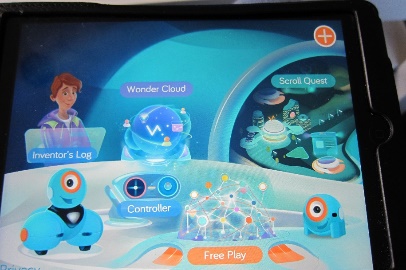 Controller (in the middle of the screen). T    Try: 5-10 mins Without giving them too much info, ask the students to spread out around the room, and ‘have a go’ at seeing if they can use the app to move Dash around on the floor, can you work out what the different controls do? Teacher to walk around, observe students, let them ‘figure out’ problems (don’t jump in too early with the answers). H     Huddle:     5mins    Come back together as a group, share something you learnt / discovered / had trouble with. What do the different parts of the app control? (big circle on the left moves Dash around, big circle on the right moves his head around, rainbow line on far left – changes his ‘eye’ colour, far right line – changes his speed, left of microphone lets you play a pre recorded sound, numbers on the right of microphone lets you play sounds that other students have recorded). 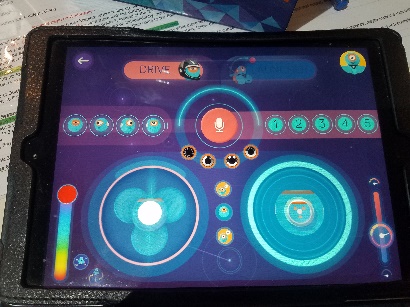 T     Try:      10mins       Send students back off to have more exploration with Dash and the app. If you hadn’t tried any of the controls that were discussed in the ‘Huddle’ – have a go now. Remember to take in turns – 2 or 3 mins each then swap over. If students have got the ‘hang’ of controlling Dash accurately around the room, a suggestion for extension – is to give each pair 3 or 4 plastic cups – they can use them to make ‘obstacles’ to move Dash around – to make it a bit harder. Teacher to rove around, see how the students are going, if they need any help. H     Huddle:     5mins    Come back together as a group, Did you enjoy playing with Dash? What was the best / hardest thing? Share 1 thing you learnt with the group. Teach students specifically how to close the app, turn Dash off, close cover on iPad. Session Two:Basically, the first 15 – 20 mins is a repeat of part of last week’s lesson – so they can have second go at getting iPad and Dash ready, get to Wonder app, and drive Dash around the room. Learning Intentions: To be able to get a Dash robot turned on and linked to an iPadTo be able to make Dash move around the room like a ‘remote control car’. To try out a different app with Dash. Success Criteria:      I can turn on and unlock the iPad. On the iPad, I can find and turn Bluetooth on, I can turn Dash on, I can connect the iPad to the correct Dash robot, using the Controller section of the Wonder app, I can control the movement of Dash around the room (all as per last week). I can attach the xylophone and mallet to a Dash robot, I can select and play a song on the Xylo app            T     Try:      15-20mins     Give out iPads and Dash robots. Ask students if they can remember all the beginning steps from last week: unlock iPad, check that bluetooth is on, turn Dash on, get to the Wonder app, go to Controller, plus sign – link iPad to Dash. If you and your partner can get that far, you can have a few mins taking turns driving Dash around. Teacher to rove, watch and assist pairs if they are having trouble remembering or completing the steps.  Students work with same partner as last timeE     Expand:  5-10mins     ‘Tech Talk’,  Show students the Blockly app (make sure it is on the ipads! Open it, connect your Dash to it again. Find and click on Create New – then click on Blank Project – first one on the top row. Show them the list of categories on the left hand side of the screen, and when you click on them, you can see different ‘blocks’ that you can select from – click on one of them and then you need to drag it into position – make sure it ‘clicks’ underneath the When Start block. I would demo a simple one like (Drive) forward 50cm, then (Sound) Say Hi, and then click the play button (green, with an arrow on it – down the bottom LH corner). To get rid of blocks, click and hold on them and a little rubbish bin appears in the bottom RH corner – drag and drop the blocks you don’t want on the bin and they will disappear.C     Create:      10-15mins    Send students off to explore what they can get Dash to do. Encourage them to try the different categories, might not be able to read the words, but that’s ok. Probably don’t worry about the last 2 categories (Variables and Accessories). Rove and see how they are going, jump in and give support if they are struggling, need to make sure the blocks are connected, and press the green arrow to make him play. H     Huddle:     5mins    Come back together as a group. How did you go with Blockly? What did you get Dash to do? What sounds did you discover? Maybe get pairs to show everyone else their ‘program’. Review the success criteria with the students – did you achieve them? Were you able to get the iPad and Dash connected without teacher help? Session Three:Learning Intentions:  I can work cooperatively with a partner to get Dash working with the Blockly app. I can build simple programs that meet set criteria. Success Criteria:   We were able to turn Dash on, unlock the ipad, open the Blockly app and connect our iPad to our Dash robot. I can follow simple instructions on cards from Set A. I can use light, sound and movement blocks in my programGive out iPads and Dash robots – see if students can get them turned on, and connected via the Blockly app.I      Inspire:    2-5mins   Use the box – Dash & Dot Challenge cards – Set A Sequences (light blue)Teacher directed, a quick intro:  show students card 1.1 Ready, Set, Go! Read out and show them the back of the card. I would probably use my own iPad (or one of theirs) and actually complete the task – show them what it looks like.T     Try:      3-5mins     Show students next card: 1.2 Ready, Set, Dance! Read through the instructions, show them the back of the card – then send them off to see if they can complete the sequence with their partner. E     Expand:  5-10mins     Come back together as a group – who got it done? Show the rest of the group. Show the students the following cards: 1.3 Ready, Set, Rainbow!, 2.4 Dash Saves the Day!  2.5 Dash the Guard, 2.6 Dash Guards again. Let them know that they will get a card to go and try, and if they get it done, they can swap with another pair. (not sure they will be able to do the cards independently as, even though there are pictures, they still need to do some reading) – if this format is too difficult, stick to doing one card at a time – you read it out, then they all go and try doing it.C     Create:      15-20mins       Set students off to attempt their Challenge card – show the teacher when you have accomplished it. Then swap with another group when they have finished. H     Huddle:     5mins    Come back together as a group. Which challenges cards did you enjoy doing the most? Overall what have you learnt / enjoyed over the last 3 weeks using Dash? Share with the group. 